Jakarta, 29 Januari 2015

Perihal : Lamaran kerja

Dengan Hormat

Berdasarkan informasi dari media online, internet Terpadu perihal lowongan pekerjaan di perusahaan tempat Bapak/Ibu pimpin. Melalui surat lamaran ini saya ingin mengajukan diri untuk melamar pekerjaan di perusahaan yang Bapak/Ibu pimpin guna mengisi posisi yang dibutuhkan saat ini. Saya yang bertanda tangan di bawah ini :
Nama                         	:   Patih Dermawan SentosaTempat/Tanggal Lahir 	:   Jakarta, 05 Desember 1995
Jenis Kelamin              	:   Laki-laki
Pendidikan                  	:   SMA jurusan ips
Alamat                        	:   JL Menteng no 2/4 , RT 01/RW 09    Kel. Lagoa, Kec. Koja, Jakarta UtaraUntuk melengkapi beberapa data yang diperlukan sebagai bahan pertimbangan Bapak/Ibu pimpinan diwaktu yang akan datang, saya lampirkan juga kelengkapan data diri sebagai berikut :1.Foto copy KTP2.Daftar Riwayat Hidup3. Fhoto Copy SKCK4. data – data Lain Jika Dibutuhkan Sesuai Persyaratan Perusahaan Yang Bapak/Ibu PimpinDemikian surat lamaran ini saya buat dengan sebenarnya dan atas perhatian serta kebijaksanaan Bapak/Ibu pimpinan saya mengucapkan terimakasih.Jakarta, 29 Januari 2015Hormat saya( Patih Dermawan Sentosa )DAFTAR RIWAYAT HIDUP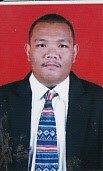 Nama                          : Patih Dermawan SentosaTempat/Tanggal Lahir : Jakarta, 05 Desember 1995
Jenis Kelamin              : Laki-laki
Pendidikan                  : SMA jurusan ips
Alamat                        : JL Menteng no 2/4 , RT 01/RW 09,   Kec.koja, Kel. Lagoa. Jakarta Utara
Telepon                       : 089648071735PENDIDIKAN :Tamatan SDN LAGOA 01 PAGI  Beri IjazahTamatan SMP 84 terbuka Beri IjazahTamatan SMA NUSANTARA 1 Beri IjazahPENGALAMAN :Bekerja Di PT Ratunusantara Bekerja Selama 1 Tahun, Dari Tahun 2011-2013Bekerja Di Warnet Selama 1 Tahun, Dari Tahun 2014-2015Bekerja freelineKEAHLIAN :Microsoft WorldMicrosoft Power PointMicrosoft ExcelMicrosoft OfficeDemikian Daftar Riwayat Hidup ini saya buat dengan sebenarnya. Atas perhatiannya sebelum dan sesudahnya saya ucapkan terima kasih.Jakarta, 29 Januari 2015Hormat saya( Patih Dermawan Sentosa )